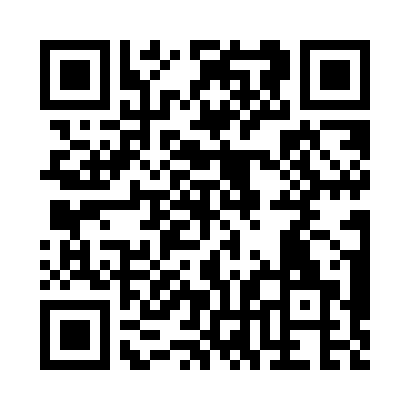 Prayer times for Tetotum, Virginia, USAMon 1 Jul 2024 - Wed 31 Jul 2024High Latitude Method: Angle Based RulePrayer Calculation Method: Islamic Society of North AmericaAsar Calculation Method: ShafiPrayer times provided by https://www.salahtimes.comDateDayFajrSunriseDhuhrAsrMaghribIsha1Mon4:165:491:125:078:3610:082Tue4:175:491:125:078:3510:083Wed4:185:501:135:078:3510:074Thu4:185:501:135:078:3510:075Fri4:195:511:135:078:3510:066Sat4:205:511:135:088:3510:067Sun4:215:521:135:088:3410:058Mon4:215:531:135:088:3410:059Tue4:225:531:145:088:3410:0410Wed4:235:541:145:088:3310:0411Thu4:245:551:145:088:3310:0312Fri4:255:551:145:088:3210:0213Sat4:265:561:145:088:3210:0214Sun4:275:571:145:088:3110:0115Mon4:285:571:145:088:3110:0016Tue4:295:581:145:088:309:5917Wed4:305:591:145:088:309:5818Thu4:316:001:155:088:299:5719Fri4:326:001:155:088:289:5620Sat4:336:011:155:088:289:5521Sun4:346:021:155:088:279:5422Mon4:356:031:155:078:269:5323Tue4:376:041:155:078:259:5224Wed4:386:041:155:078:259:5125Thu4:396:051:155:078:249:5026Fri4:406:061:155:078:239:4927Sat4:416:071:155:078:229:4828Sun4:426:081:155:068:219:4629Mon4:436:091:155:068:209:4530Tue4:456:091:155:068:199:4431Wed4:466:101:155:068:189:43